Montevideo, 11 de febrero de 2021ACLARACIÓN AL LLAMADO A LICITACIÓN N° 8002/2021CONSULTAS DE UN PROVEEDOR:Al referirse a 5 contratos para completar la declaración jurada del anexo II, ¿pueden ser contratos diferentes pero con el mismo cliente? Si, pueden ser.¿Se debe adjuntar carta de constancia  de los clientes de los contratos o al ser una declaración jurada no es necesario? En el punto 19)  del pliego " Criterios para el análisis de las ofertas y adjudicación" punto B) "Criterio técnicos" (ojo porque se hizo una Aclaración al llamado el día de hoy corrigiendo este punto) se especifica lo siguiente: "Conocimientos técnicos y experiencia de la empresa. Puntaje total 100. En este aspecto será evaluada la experiencia de la empresa en hasta 5 (cinco) contratos de Proyectos/Servicios Informáticos en Plataformas Educativas, con una duración mínima de 1 (un) año en por lo menos 3 (tres) de ellos, ejecutados a satisfacción del cliente durante los últimos 8 (ocho) años. Valorándose la experiencia en el área educativa y en particular en la ONSC. Cada proyecto presentado deberá estar acompañado de una carta firmada por el organismo contratante"¿Es necesario detallar las tareas de cada contrato? En el mismo punto mencionado en la pregunta anterior, se detalla un cuadro con los conocimientos técnicos y experiencia a evaluar. El detalle que presente el proveedor acerca de sus contratos debe servir para poder puntuar dichos conocimientos específicamente en: Plataforma Moodle, Desarrollo y/o mantenimiento de plugins para Moodle y Desarrollo y/o mantenimiento de plugins para Moodle-integración SIGED. Ver cuadro adjunto: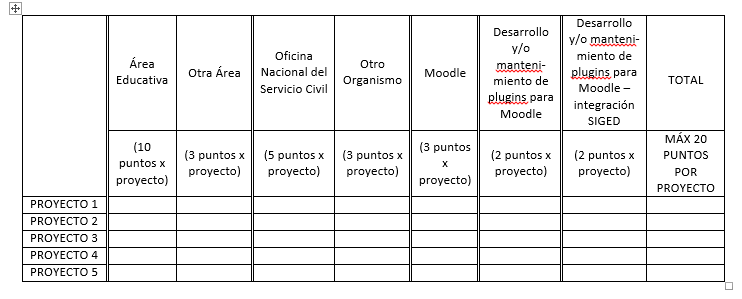 